	ПРОЄКТ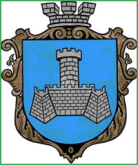 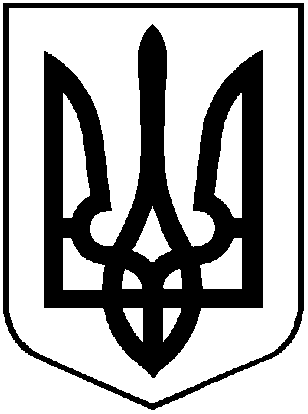 УКРАЇНА        ХМІЛЬНИЦЬКА  МІСЬКА  РАДА	                       Вінницької  області		ВИКОНАВЧИЙ КОМІТЕТР І Ш Е Н Н Я	« ___» ___________ 2023р.                                         		                   	       	  № ________Про втрату чинності рішень виконавчого комітету  Хмільницької міської ради  	Відповідно до рішення 42 сесії Хмільницької міської ради 8 скликання №1758 від 28.04.2023 року «Про затвердження структури та штатної чисельності Комунального закладу «Історичний музей м. Хмільник» Хмільницької міської ради у новій редакції», керуючись ст.32 ст. 59 Закону України «Про місцеве самоврядування в Україні» виконавчий комітет Хмільницької міської ради В И Р І Ш И В :1.Визнати такими, що втратили чинність рішення виконавчого комітету Хмільницької міської ради:-  від  23.02.2017  р. № 86 «Про затвердження  штатного розпису КЗ Хмільницької міської ради  «Історичний музей м. Хмільника»»;-  від  27.11.2017 р. № 437 “Про внесення змін до рішення виконавчого комітету  Хмільницької міської ради № 86 від 26.02.2017р.  «Про затвердження штатного розпису КЗ Хмільницької міської ради «Історичний музей м. Хмільника»». 2.Архівному відділу міської ради у документах постійного зберігання зазначити факт та підставу втрати чинності рішень, зазначених у п.1 цього рішення. 3.Контроль за виконанням даного рішення покласти на заступника міського голови з питань діяльності виконавчих органів міської ради  А.В. Сташка. Міський голова 						              Микола  ЮРЧИШИН